Dzień dobryW dniu dzisiejszym zapraszam Was do wykonania pracy plastycznej, oraz do wysłuchania pięknej pastorałki „Aniołowie biali”https://www.youtube.com/watch?v=3a0h9nkBcis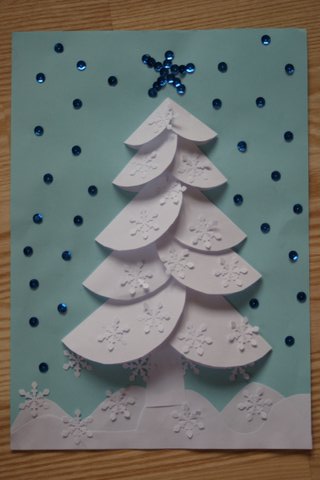 Materiały i przybory:arkusz niebieskiego papieru A4dwie białe kartki papieru kserocekinynożyczkiklej, np. Magicdziurkacz ozdobny w kształcie śnieżynki1. Przygotuj 5 różnej wielkości okrągłych rzeczy [pokrywki, kubek, filiżankę, mały talerzyk] i odrysuj od nich kółka. Do zrobienia takiej choinki jak nasza potrzeba po 2 kółka każdej wielkości – zmieszczą się one na 2 kartkach białego papieru.2. Wytnij kolejno wszystkie kółka. Nie wyrzucaj resztek białego papieru – przyda się w dalszej części pracy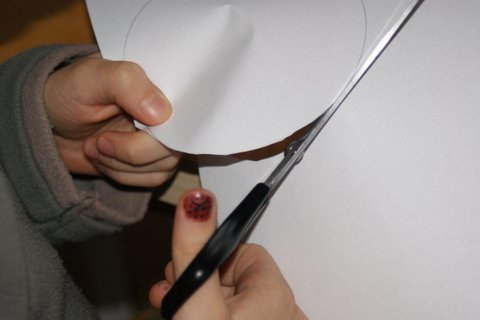 3. Teraz złóż kolejno wszystkie wycięte kółka równo na pół.4. Zacznij przyklejać złożone kółka od góry pracy, rozpoczynając od najmniejszych, w taki sposób jak to pokazano na zdjęciu.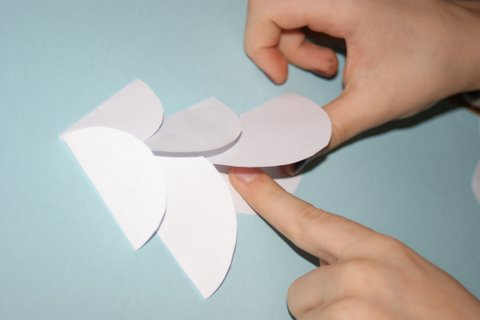 5. Z resztek białych kartek wytnij zaspy śnieżne, pień choinki i przyklej to wszystko na dole pracy.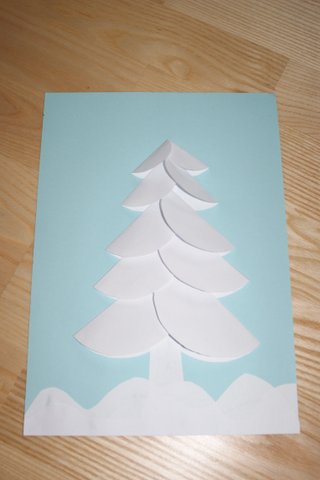 6. Przyklej cekiny- będą błyszczały jak gwiazdki na niebie.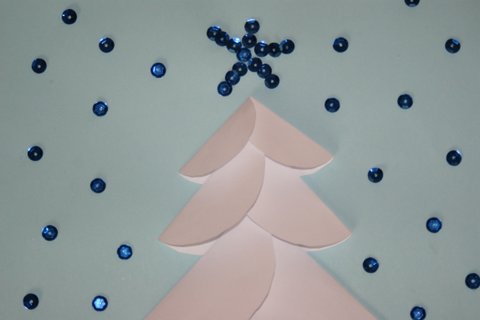 7. Choinkę można ozdobić śnieżnymi gwiazdkami wyciętymi ozdobnym dziurkaczem.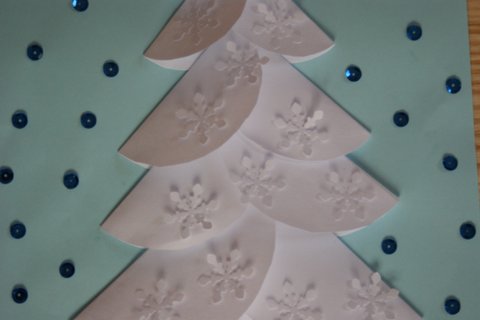 